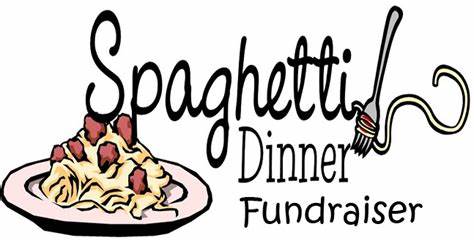 Take the night off from cooking and come out to support our youth!!Meal will include spaghetti, rolls, salad, drink & dessert.Saturday, April 29, 2023 // 5:00-8:00 pmCost: 	5 years old & under – Free6 to 12 years old – $6.00 per person	13 years old & over – $12.00 per personPlease make a reservation by filling out this form and giving to one of the youth, Jackie Bear or Heather Nelson. Name: 								Number per age: 	    5 & under              6 to 12 				    13 & overDon’t forget to invite friends and family!!Reservations are not required, but greatly appreciated. Payment will be collected at the door; cash, check & payment via Continue to Give (QR Code will be available) will be accepted.